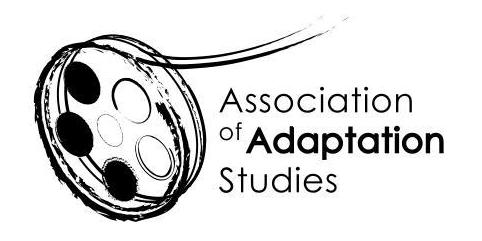 POSTGRADUATE TRAVEL BURSARY APPLICATION
The Association of Adaptation Studies 18th Annual ConferenceUniversity of Birmingham, Birmingham, UK, 7-9 June 2023Up to three travel bursaries are available for postgraduate students delivering research papers at the 2023 conference: up to two for students based in the UK or EU (£250 each) and one for students based outside of the EU (£500 each). We expect you to be proactive in applying for funding from your home institution, and other appropriate sources. Bursary applicants must be registered members of the AAS. To register please follow this link: http://www.adaptation.uk.com/join-the-association/Applications should be sent to Professor Colleen Kennedy-Karpat (cbkennedykarpat@gmail.com)Applications must be submitted no later than 15th February 2023. NameEmailInstitutionYear of Study (MA/PhD) Paper TitlePaper Abstract 
(150 words)Amount of funding provided by your institution Amount applied for from other funding sources (list)Please state why the travel bursary would be helpful to you (maximum 150-words)